ЗАЯВЛЕНИЕ НА ОТКРЫТИЕ СЧЕТА/СЧЕТОВ КОРПОРАТИВНОМУ КЛИЕНТУПолное наименование юридического лица в соответствии с правоустанавливающими документами или фамилия, имя, отчество (при наличии) индивидуального предпринимателя или лица, занимающегося частной практикой (далее – Клиент):      . Просим АО «МОСКОМБАНК» (далее – Банк) открыть счет/счета: В соответствии со статьей 428 Гражданского кодекса Российской Федерации уведомляем Банк о присоединении к Правилам банковского обслуживания счетов корпоративных клиентов                        АО «МОСКОМБАНК» и к Правилам обмена документами и информацией при осуществлении процедур валютного контроля в АО «МОСКОМБАНК» (далее – Правила). Подтверждаем, что ознакомлены, полностью согласны, присоединяемся и обязуемся исполнять указанные Правила и Тарифы Банка, являющиеся неотъемлемой частью Договора банковского счета (далее – Договор).Предоставляем право распоряжаться денежными средствами, находящимися на открытом счете/счетах (заполняется только при открытии счета/счетов юридическому лицу): - только единоличному исполнительному органу (являемся субъектом малого предпринимательства в соответствии со статьей 4 Федерального закона от 24.07.2007 № 209-ФЗ «О развитии малого и среднего предпринимательства в Российской Федерации»); - указанным ниже нашим сотрудникам (работникам):При этом для исполнения Банком наших распоряжений требуется: - хотя бы одна подпись из Группы 1;
 - хотя бы одна подпись из Группы 1 и хотя бы одна подпись из Группы 2;
 - другие варианты      . - нашим сотрудника (работникам) в соответствии с ранее представленной карточкой с образцами подписей и оттиска печати, принятой Банком  «     »              20     г.Подтверждаем, что представленные документы соответствуют предъявляемым к ним законодательством Российской Федерации требованиям, сведения, сообщаемые при открытии банковского счета достоверны. Настоящим предоставляем Банку право проверить достоверность указанных сведений, а также иных сведений, необходимых для открытия счета, в том числе запрашивать и получать информацию от органов государственной власти и управления.В соответствии с требованиями Федерального закона от 27.07.2006 № 152-ФЗ «О персональных данных» для целей предоставления банковских услуг по Договору, а также в целях информирования о других услугах и продуктах Банка, выражаем свое согласие на действия с указанными персональными данными (включая сбор, систематизацию, накопление, хранение, уточнение (обновление, изменение), использование, распространение (в том числе передачу), обезличивание, блокирование, уничтожение персональных данных), представляемыми для заключения Договора, на срок с момента подписания настоящего Заявления до прекращения действия Договора. Настоящее согласие может быть отозвано путем представления в Банк письменного заявления, при этом понимаем, что прекращение на основании данного заявления обработки персональных данных Банком может в силу требований законодательства Российской Федерации повлиять на возможность предоставления банковских услуг и проведения банковских операций.Сведения об открытом счете/счетах просим предоставить в виде отдельного уведомления нашему представителю или направить по почте, ответственность за своевременное получение уведомления принимаем, а также риск убытков и иных неблагоприятных последствий вследствие передачи информации о счетах посредством электронной связи на себя.Уполномоченное лицо:м.п.       «     »              20      г.Отметки АО «МОСКОМБАНК»Уполномоченный сотрудник Отдела по работе с клиентами: «______»  _____________20___г.Заключить договор банковского счета и открыть заявленные Клиентом счета разрешаюУполномоченное лицо Банка:«______»  _____________20___г.Заключен договор банковского счета от «______»  _____________20___г. №________. - расчетный в российских рублях - текущий в долларах США  - текущий в евро  - текущий в иностранной валюте       - залоговый счет в          - другой вид счета         Фамилия, имя, отчество 
ДолжностьНомер и дата распорядительного акта (доверенности)Дата окончания полномочийГруппа 1 или Группа 2                                             должностьфамилия, инициалы                          подпись                                             должностьфамилия, инициалы                          подпись                                             должностьфамилия, инициалы                          подписьНа основании Договора открыты счета №№ 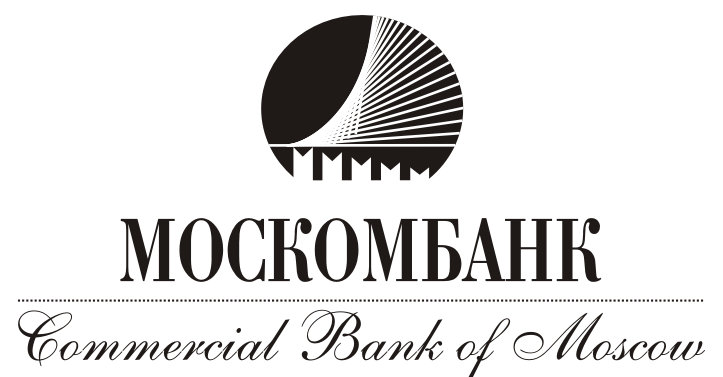 